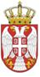 	Република СрбијаОСНОВНА ШКОЛА „КРАЉ ПЕТАР  I“        Ниш, Војводе Путника бр. 1         Број: 610-1437/81- 2022-01           Датум: 23.11. 2022. годинеИ З В О Диз записника са 81.  телефонске седнице,Школског одбора  ОШ »Краљ Петар I« у Нишу,одржане дана  23. 11.  2022. године.1.Донета Одлука о доношењу Измена финансијског плана за 2022. годину,2. Донета Одлука о доношењу Измена Годишњег плана јавних набавки за 2022. годину.								записничарЛидија Цветковић